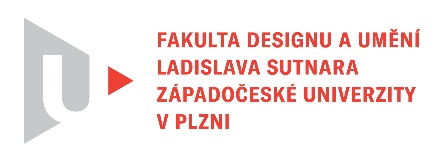 Protokol o hodnoceníkvalifikační práce Název bakalářské práce: VIZUÁLNÍ ŘEŠENÍ A PROPAGACE HUDEBNÍHO FESTIVALUPráci předložil student: REJŠEK MatějStudijní obor a specializace: Ilustrace a grafika, specializace Grafický designHodnocení vedoucího práce/ Posudek oponenta práce  *Práci hodnotil: Doc. MgA. Kristýna FišerováMatěj Rejšek předkládá jako svoji závěrečnou práci vizuální řešení a propagaci hudebního festivalu. Festival prezentuje formou, která je upravena za použití jakéhosi podivného mixu velikostí písma a minusek s verzálkami. Ukázka plakátů předchozích ročníků na začátku prezentace, je dokumentem, který spolehlivě vyděsí každého člověka, který má aspoň minimum estetického cítění. Fotografie – ukázky vápenné pece, občas mají rámeček, jindy ne, zdá se, že jsou umístěny do formátu bez rozmyslu, občerstvení na mapě areálu je napsané jako občerstevní, ID páska, pečlivě udělaná ve 3D programu je v prezentaci neuváženě velká, například oproti kelímku nebo vlajce, zbývající reklamní předměty jsou atraktivní a nesou v sobě potřebnou atmosféru „letního zlobení na fesťáku“. Všechen ten zmatek, svobodomyslné chápání pojmu grafický design a jeho zákonitosti se však nakonec výborně zúročí v práci, které autor říká Finální plakát. Ten se totiž na takovou akci náramně hodí a je z něj patrné, že na festivalu to žije a nejeden návštěvník se po konzumaci nápojů ráno zastydí. Jen z plakátu jaksi není patrné v kolik hodin se má posluchač na místo dostavit (pokud to není desítka s vykřičníkem v bublině, ale je to desítka a proč má vykřičník?). Brožura provázející festivalem má docela usedlou podobu přední i zadní strany obálky, působí poměrně tradičním dojmem, což je škoda, proč najednou nadpis na střed? Ilustrace inspirované pálením vápna se korigovat příliš nedají, emotikony, které vycházejí z „tváře vápenky“ už vůbec ne… to se divák musí opravdu hodně snažit, aby pochopil, na co že to právě hledí. Autorovi se ale nedá upřít, že má svůj vlastní rukopis, který dává celému vizuálnímu stylu sympaticky originální tvář. Plameny a exploze poházené punkovým stylem na plakátu i taškách budou připomínat kulturní zážitek i do budoucna.Ovšem napsat na úvod teoretické práce: „Prohlašuji, že jsem bakalářskou práci vypracovala samostatně s použitím uvedené literatury a zdrojů informací.“ Když je autor bakalářské práce osobou mužského pohlaví, to si Matěj Rejšek ohlídat mohl…Tato práce není plagiátem.Navrhuji ohodnocení: velmi dobře – dobře, prosím o diskusi.Datum:	10. 5. 2023				Podpis:							Doc. MgA. Kristýna Fišerová